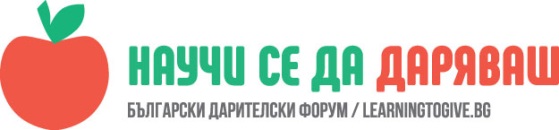 УРОК: Толерантност и диалогАнка Жекова, СУ ,,Димчо Дебелянов” – гр. БургасЗанятието е проведено в I „А“ клас на 13.11.2018г.,,Доброто и добрата дума над всичко ще успеят те...”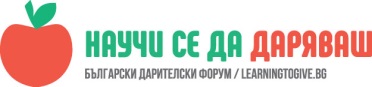 к1.Да се формира понятие за толерантност и диалог в общността2.Учениците да усвоят интересни игри и похвати за преодоляване на неприятни ситуации, както иза създаване на подходяща приятелска атмосфера в името на общото доброОПИСАНИЕ НА УРОКА:	Занятието проведох заедно с учениците от пети ,,в” клас, които вече са работили по Програмата. Те с удоволствие организираха парти в класа, за да представят на малките ученици идеи за толерантност и диалог в класната стая.	Започнахме с очакване за парти и веселие. Но до истинската веселба трябваше да почакаме. Започнахме с разговор за това какво очаква всеки от другия до него, с какви надежди идва на училище, какво иска да се случи, за да е приятно и весело. И разбира се какво може и е готов да направи за това. Отговорите се обобщават в това, че всяко дете чака да е весело, като си играе с другите, като подари рисунка. Петокласниците споделиха опита си като разказаха как това се случва при тях. Обясниха им, че за да е весело и забавно на всички, е необходимо да има рабирателство, сговор и обща цел. Предложих да се разсъждава върху въпроса: Какво е разбирателство? Всички се насочиха към пряката семантика на думата – да не се караме и да бъдем приятели. Обясних на децата, че това понятие има още по-дълбок смисъл. Предложих им проблемни ситуации, в които възникват спорове между най-добри приятели относно игра, мнение, идея, празник, традиция. Стигнахме до същността на понятието толерантност, свеждащо се до приемане и зачитане на другия до мен, независимо от нашите различия във външен вид, религия, социално положение. Дадохме за пример религиозната търпимост между тях самите. Говорихме за предстоящия християнски ден на семейството. Уточнихме се, че  класът ще има възможност за празнуване и оказване на подкрепа на всеки от класната общност.	Петокласниците предложиха на първокласниците интересна игра: всеки трябва да избере емотикон за определено дете, в което да му каже нещо добро. Насърчиха ги да се обърнат към такива съученици, с които не са близки, но искат да ги опознаят. Елиф, Габриела и Мария с радост записваха пожеланията на малките, които те с усмивка отправяха за съучениците си. Размениха емотиконите. Последва емоционален взрив от усмивки, радост, благодарности и изненади.	Втората игра предложи на децата действеноост: Покажи с жест на доброта, своята толерантност към съучениците си, с които не си близък. Тези забавни игри бяха добре обмислени от трите момичета и както споделиха ,,имат огромен положителен ефект в класа им.” 	В края на занятието съобщих на всички, че  17. 11. е световният ден на добротата и на незрящите хора. Попитах ги дали познават такива хора, какво им прави впечатление. Първокласниците споделиха, че са виждали такива хора. Накарах ги да затворят очи и да намерят своя най-добър приятек в класа. Разбира се, че никой не се справи. Разиграхме още няколко подобни ситуации, за да разберат, че всеки има право на толерантно отношение към себе си, независимо от различията с другите. За предстоящия празник на християнското семейство се стигна до идеята да бъдат поздравени всички родители с една картичка и с думи на доброта. След танците и веселите игри децата излязоха навън. След минута само при мен се върна едно момче и каза:,,Алекс плаче. Не е получила емотикон. Някои не я харесват. А аз я харесвам. Искам да й кажа, че е добра и е чудесен приятел!”.Направихме емотикона и момчето излетя от стаята. Тръгнах след него и видях как всички пляскаха и се радвха на неговата добрина.По-късно, заедно с учителя си в ГЦОУД нарисуваха своите добри дела в израз на толерантност и диалог в общността.Петокласниците предложиха да подготвят постер за предстоящия ден на добротата. Събираха мисли и мъдрости. Запознаха се със символа на този ден и избраха оформлението на постера. Той беше поставен на най-видно място в училището. Надяваме се, че усмихна всеки и му даде полезна информация.СПОДЕЛЕНО СЛЕД ЧАСА:Всички сме еднакви, какво от това къде живеем или как изглеждаме!Беше много хубаво и забвано, защото научихме интересни игри.Аз разбрах, че е хубаво да уважавам всеки човек, защото така ставам по-богата.